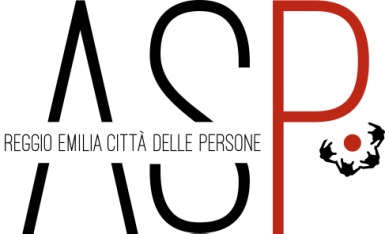 PROCEDURA APERTA AI SENSI DEGLI ARTICOLI  60 E 36 COMMA 9 DEL D.LGS. 50/2016, PER AFFIDAMENTO DELL’APPALTO DI LAVORI DI MANUTENZIONE STRAORDINARIA CON OPERE INTERNE DI UNITA’ IMMOBILIARI POSTE AL TERZO E PARTE DEL QUARTO PIANO, IN EDIFICIO A DESTINAZIONE D’USO UFFICI, UBICATO IN VIA  MAZZINI A REGGIO EMILIA.APERTURA OFFERTE IN SEDUTA PUBBLICAPROSEGUIMENTO LAVORI LUNEDI’ 20 MARZO 2017 – ORE 10,30PRESSO UFFICI AMMINISTRATIVI - SALA CONSIGLIO  2° PIANO – CORRIDOIO A SINISTRA